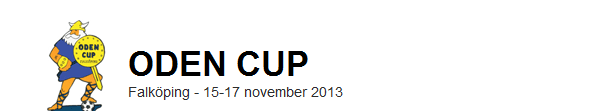 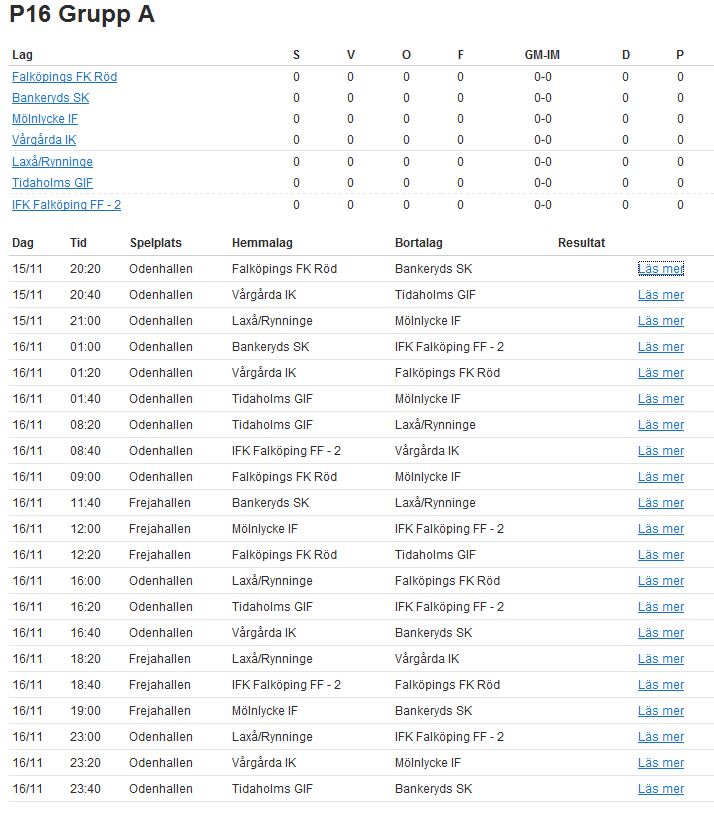 Slutspel P16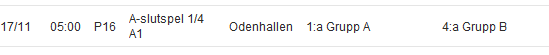 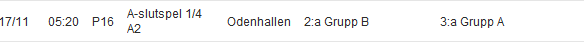 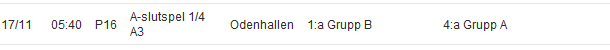 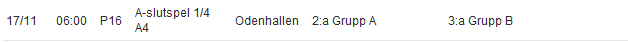 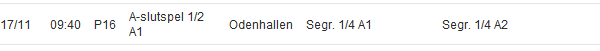 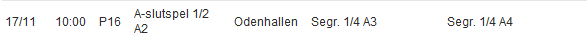 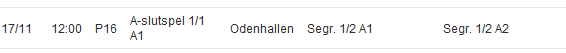 ? Det fattas två kvartsfinaler i B-slutspelet?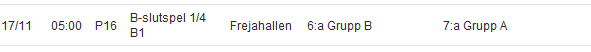 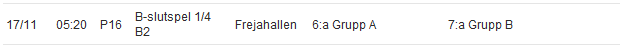 ? Det fattas två kvartsfinaler i B-slutspelet?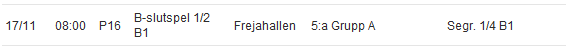 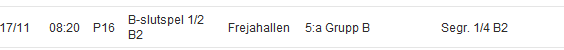 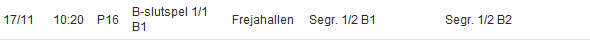 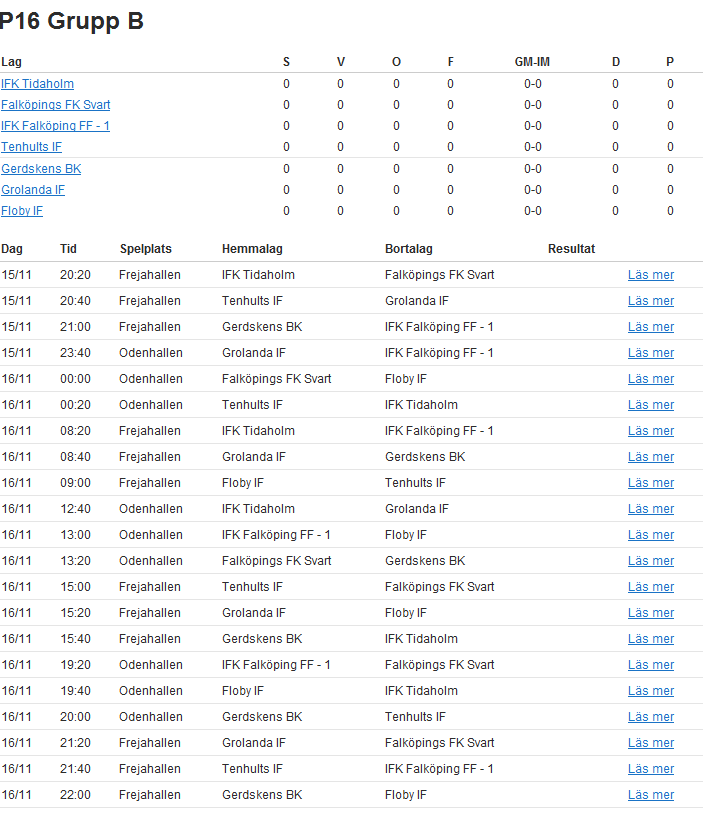 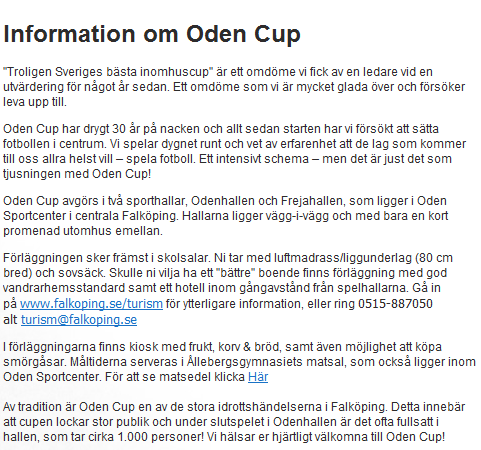 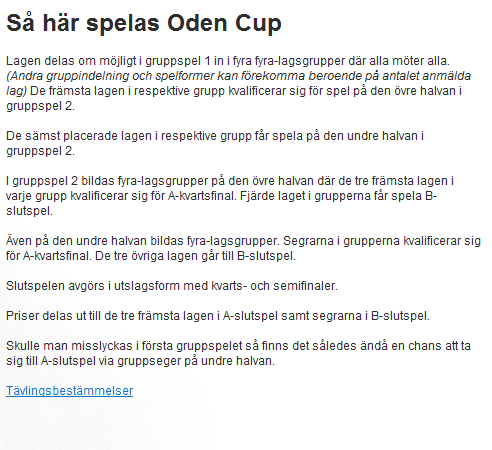 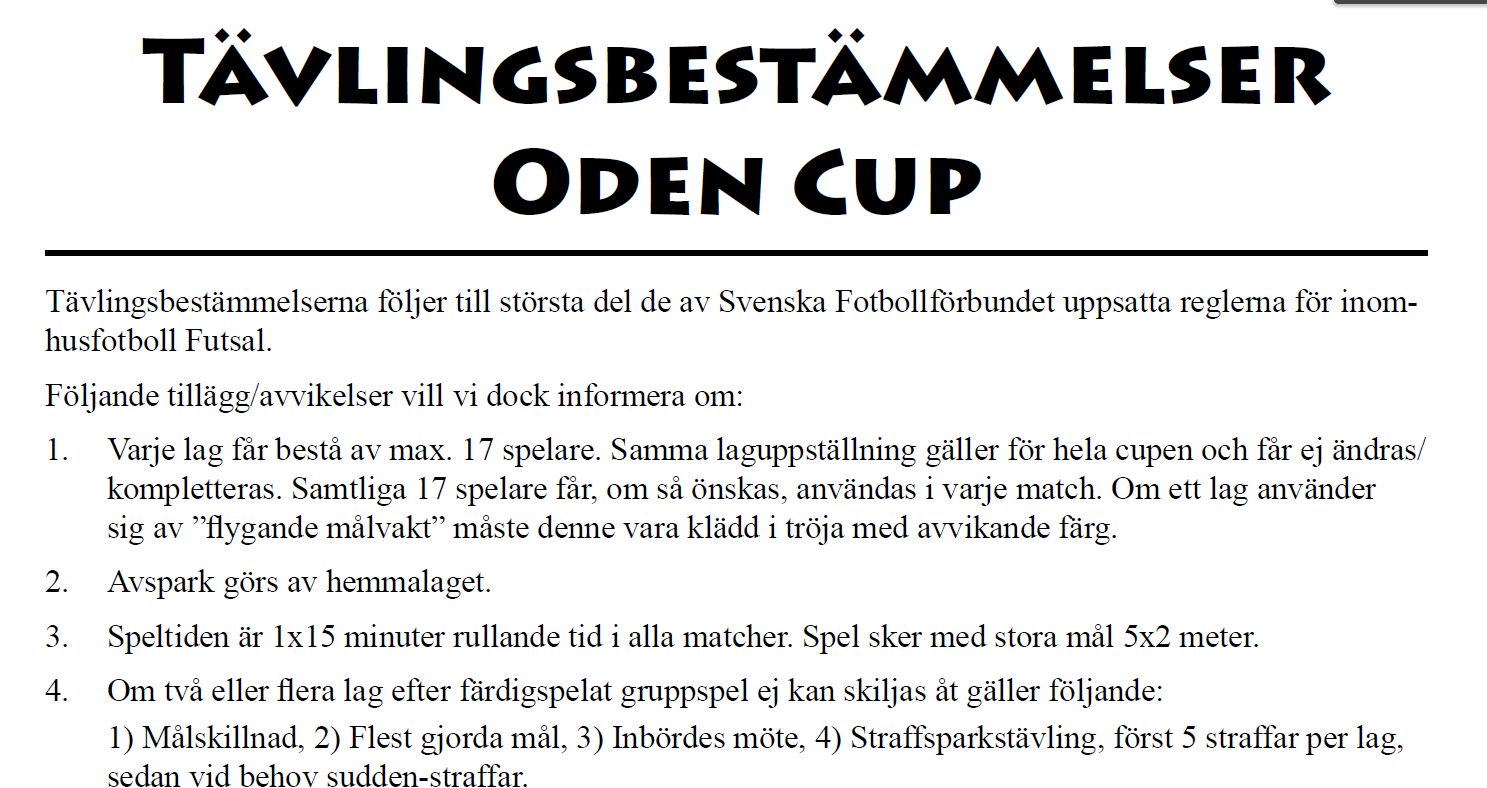 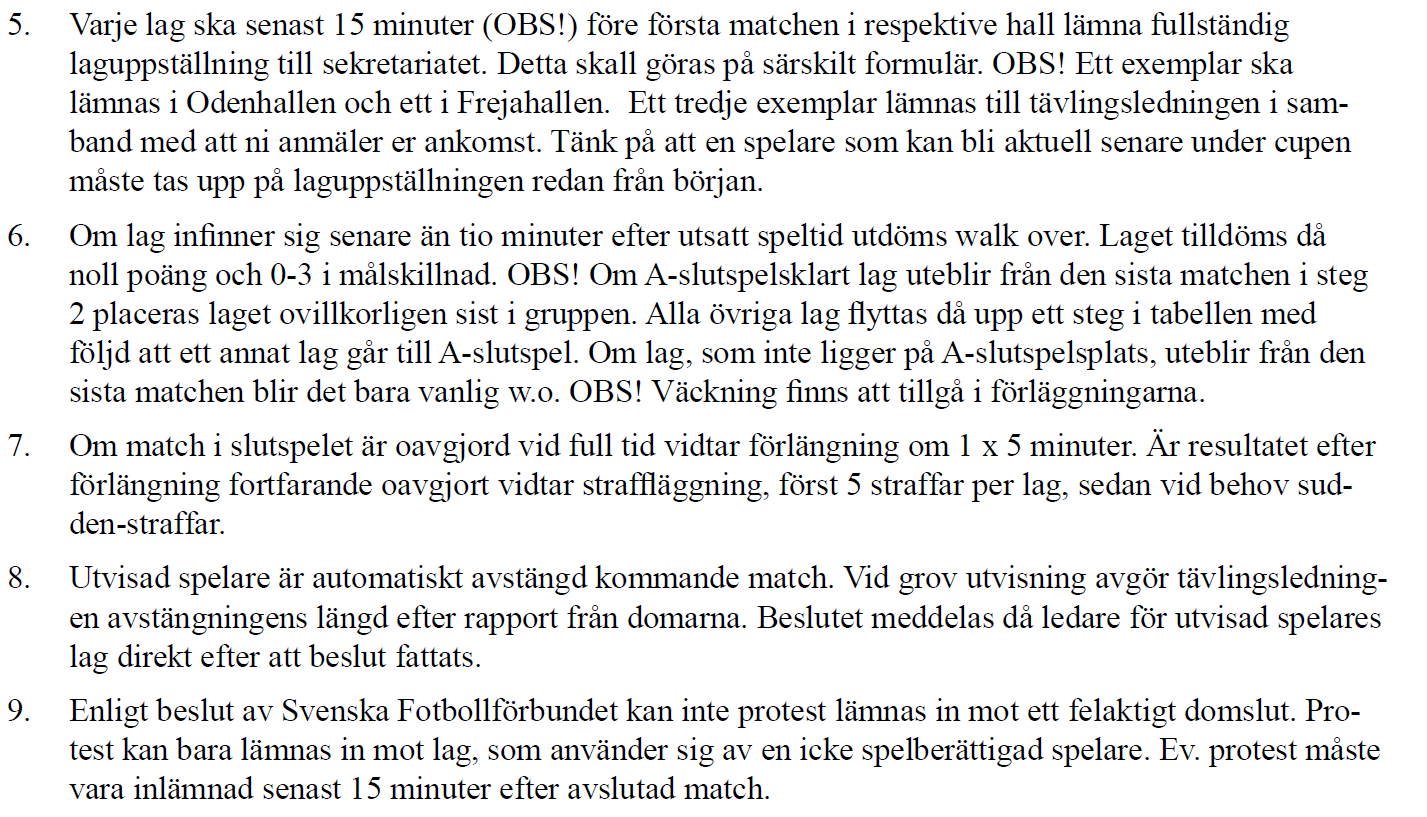 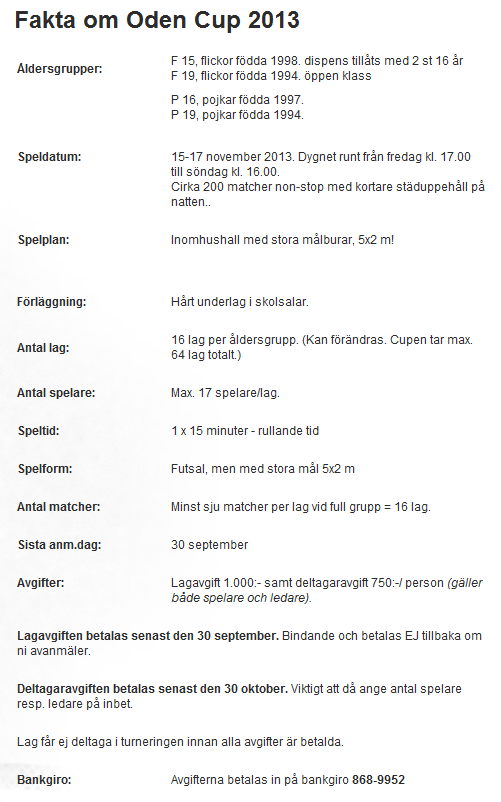 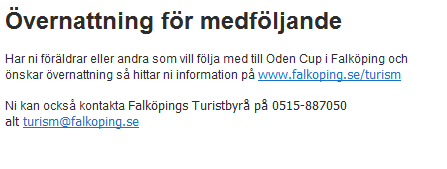 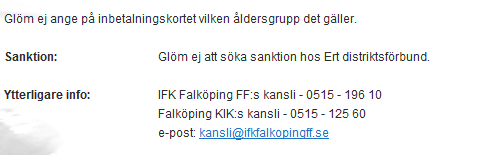 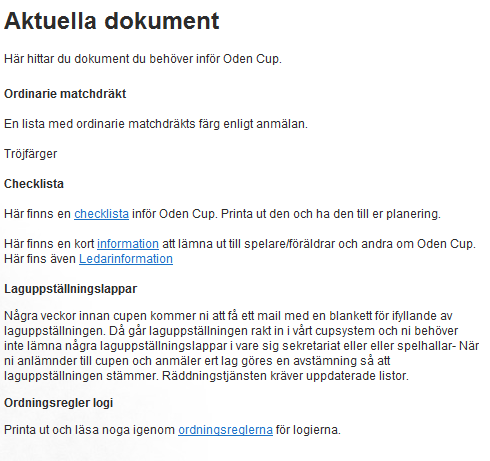 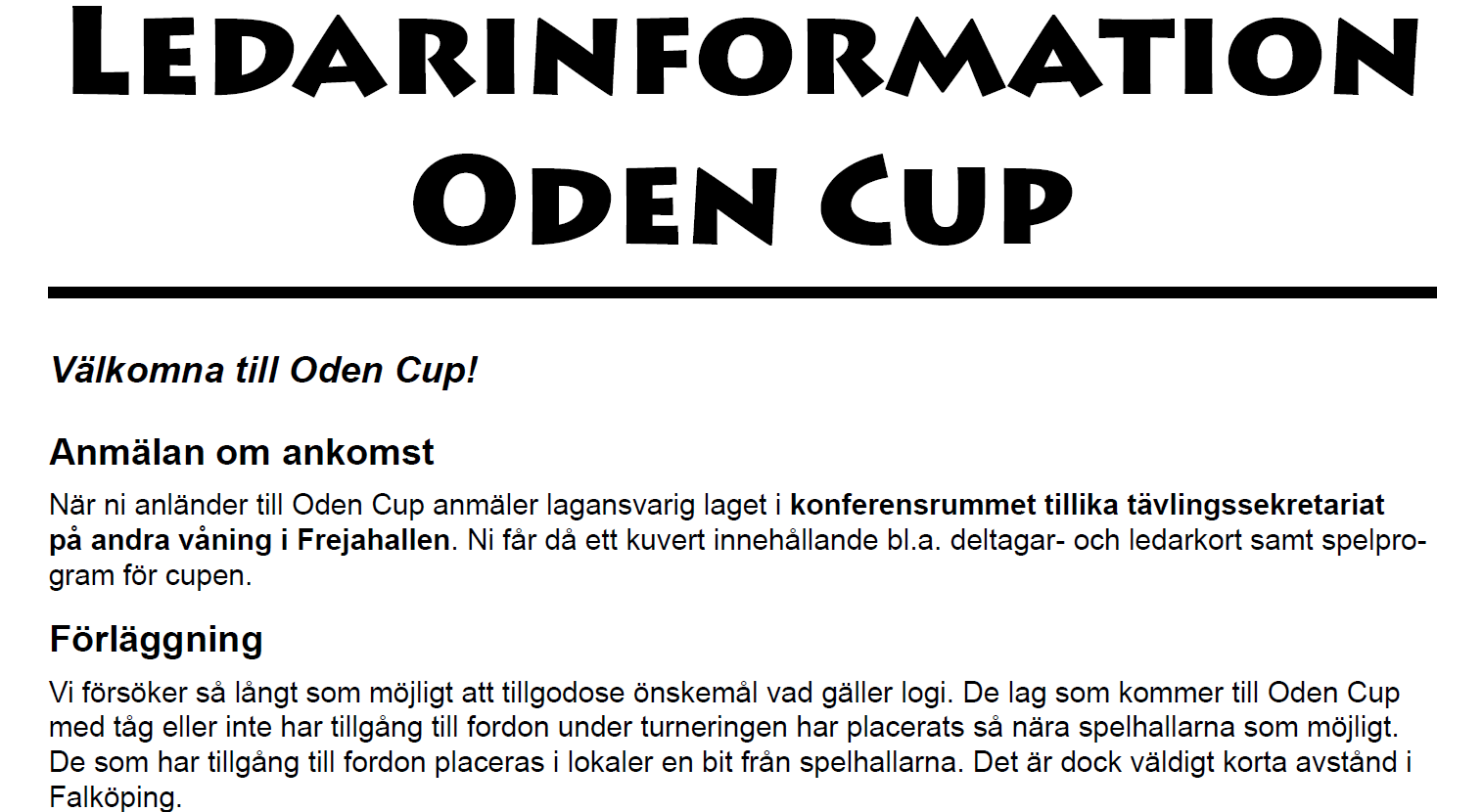 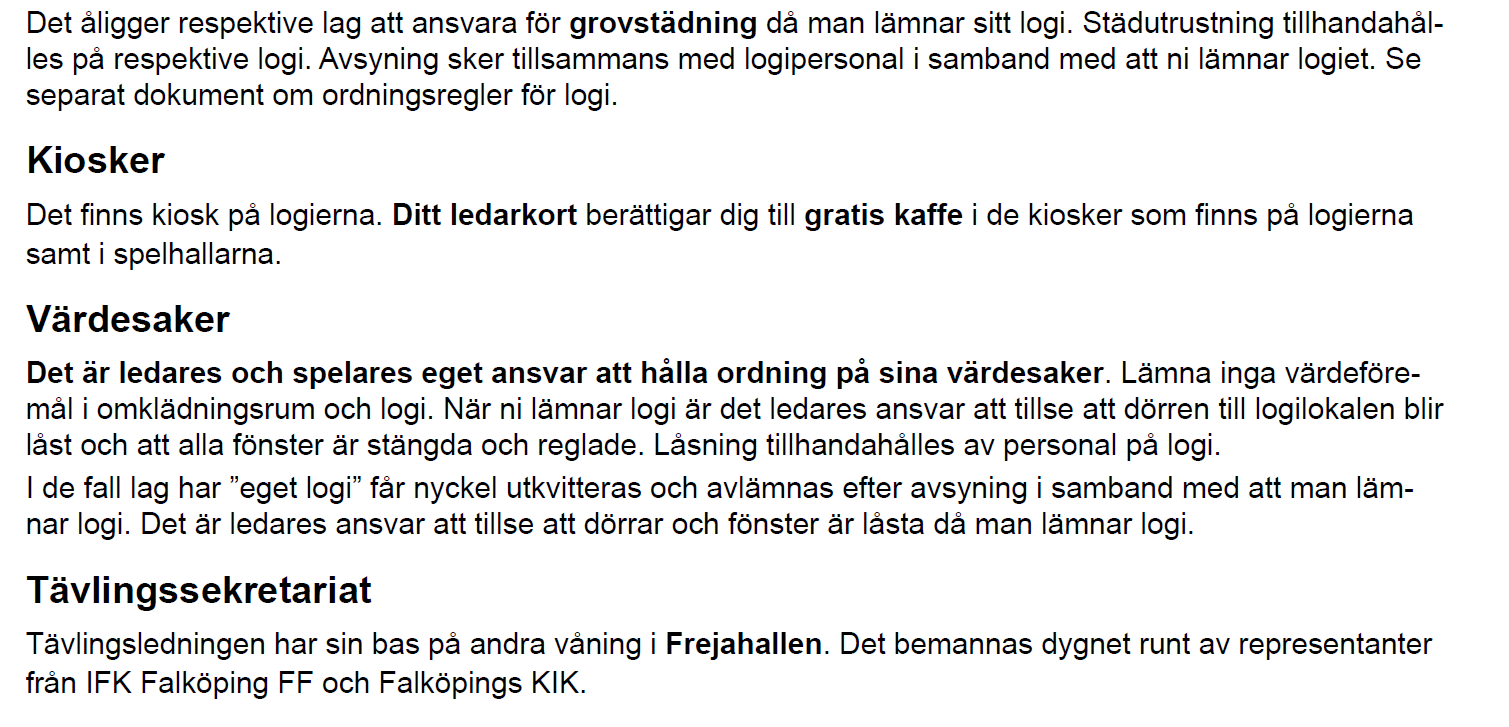 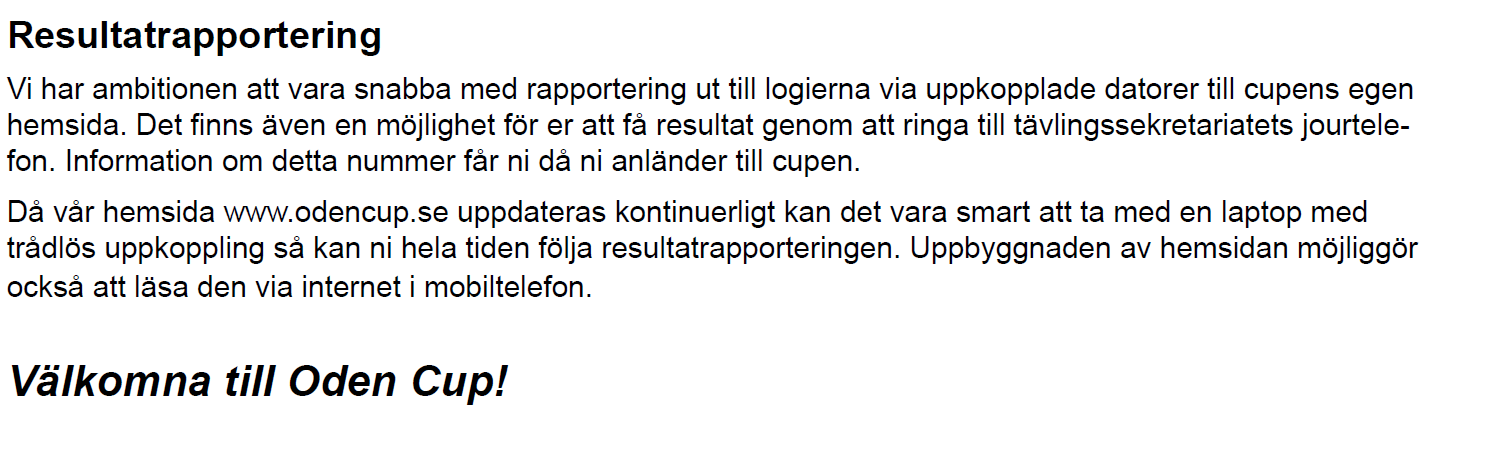 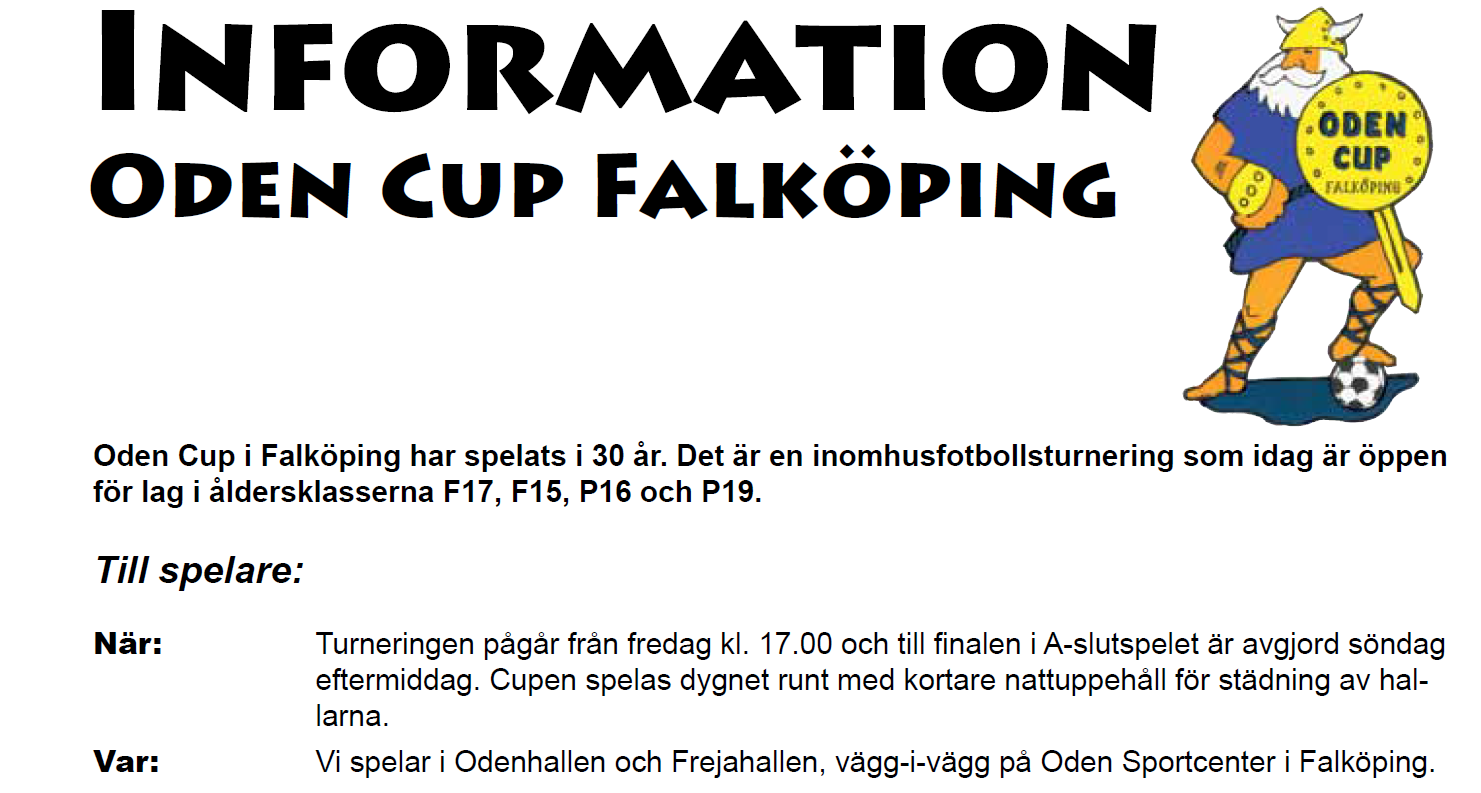 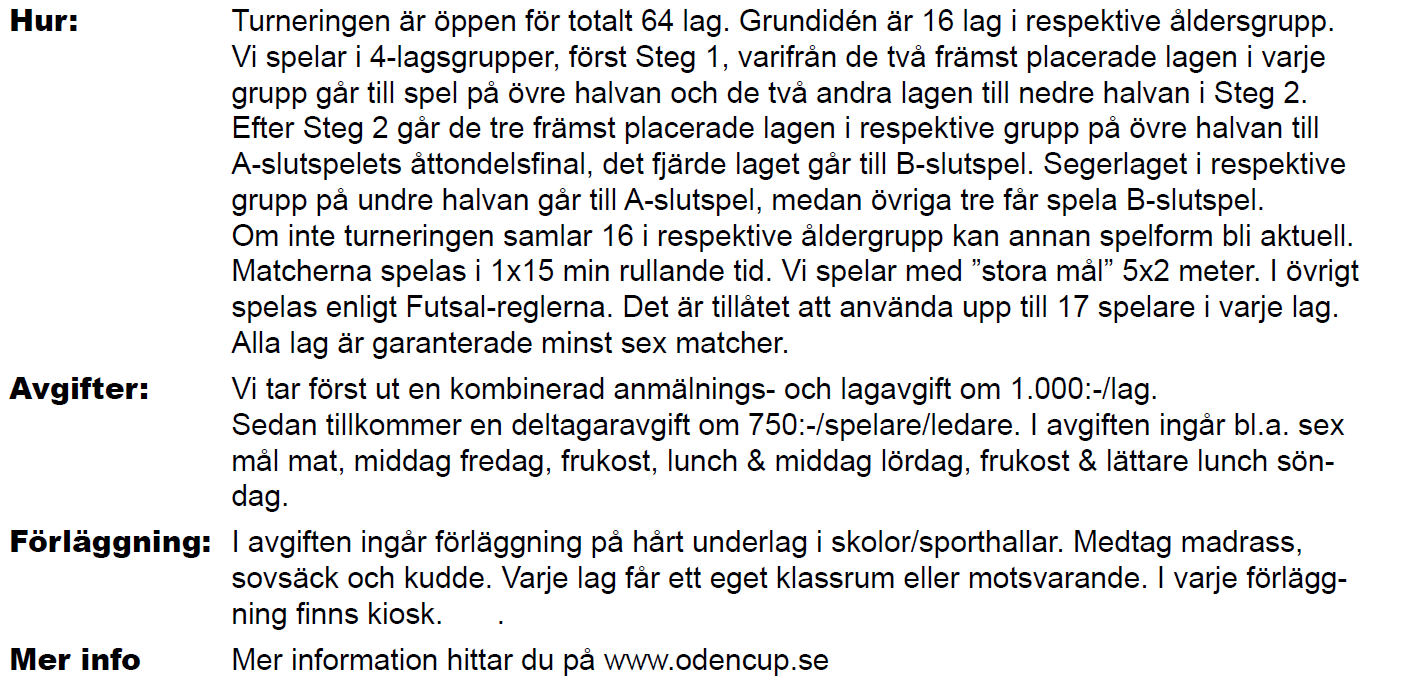 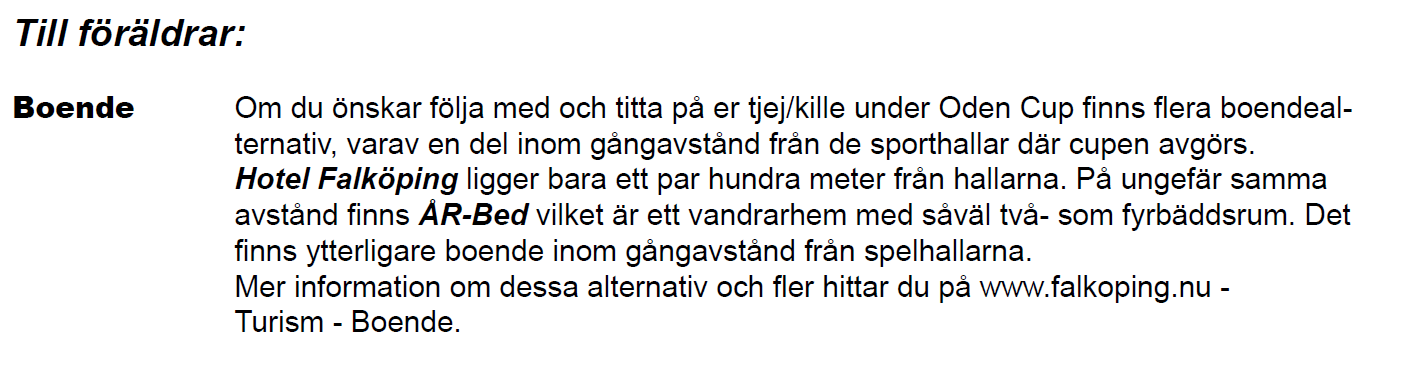 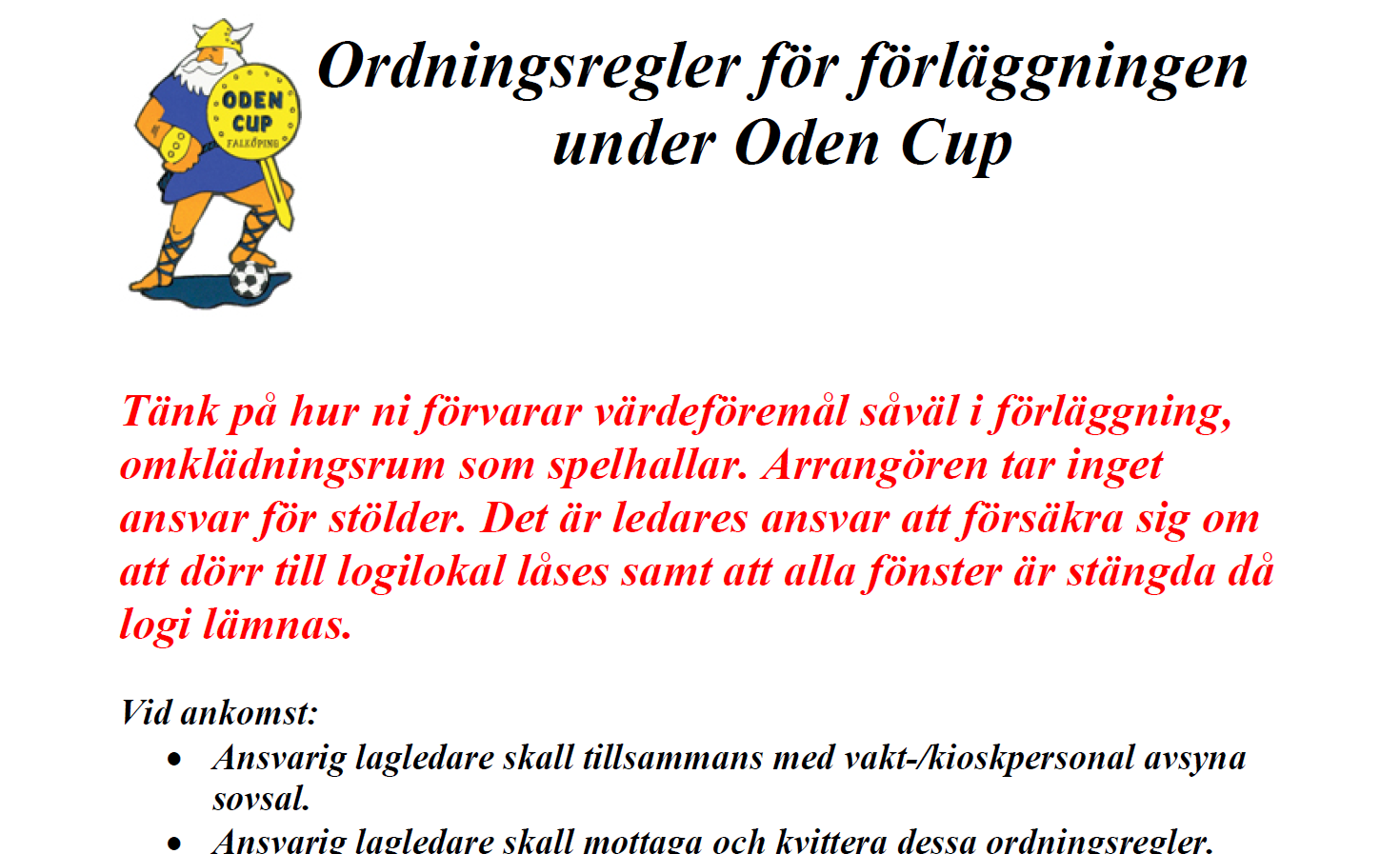 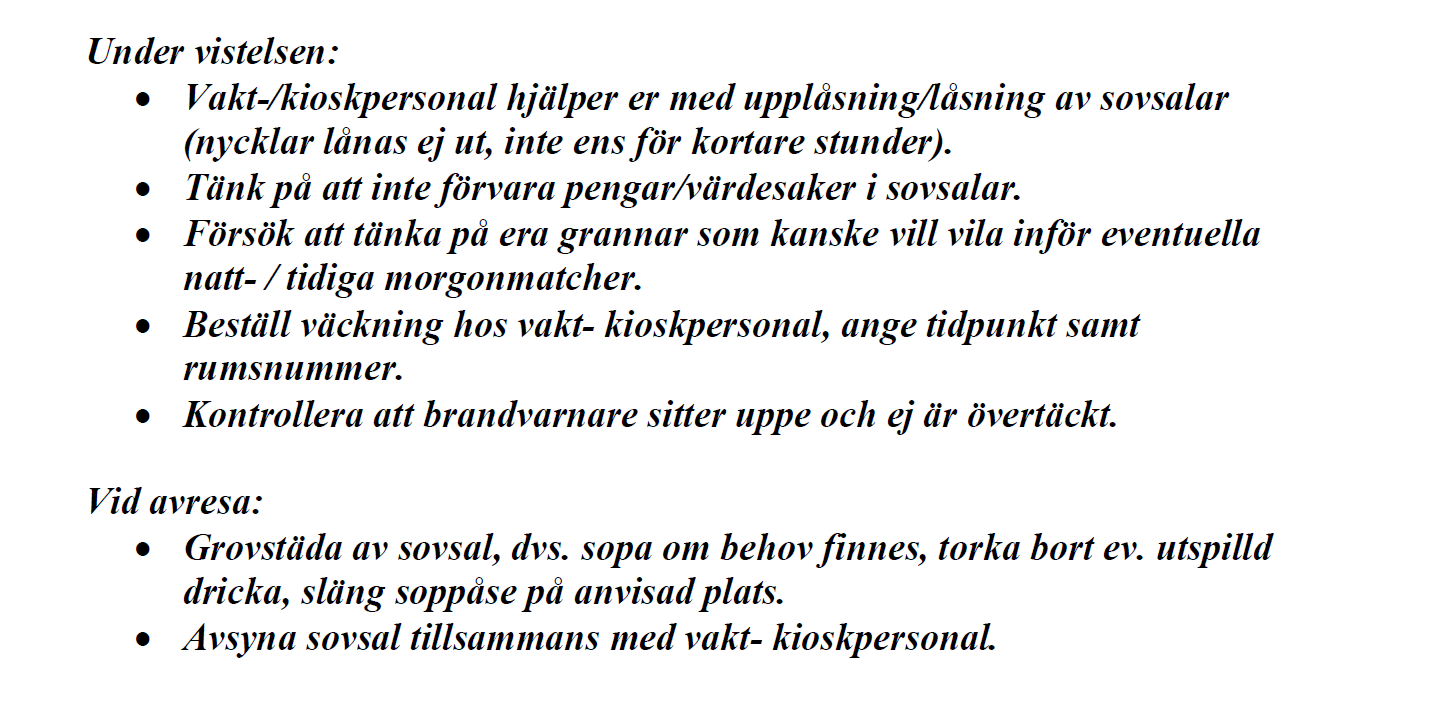 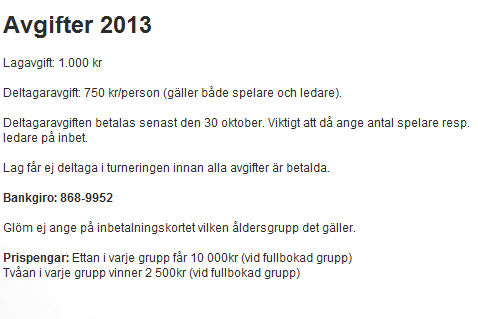 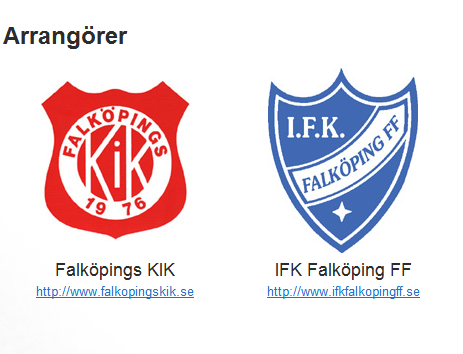 MatsedelMjölk och hårt bröd ingår i samtliga måltider. Grönsaker ingår i lunch och middag.Fredag kväll: öppet 18.00-21.00Spagetti & köttfärssåsLördag frukost: öppet: 07.00-10.00Flingor, filmjölk, havregrynsgröt, smörgås pålägg sylt kaffe & teLördag Lunch: öppet 11.30-14.30Smakrik kycklinggryta serveras med risLördag Middag: öppet 17.00-20.00Kotlettrad, rostad potatis serveras med tzatzikiSöndag frukost: öppet: 07.00-10.00Flingor, filmjölk, havregrynsgröt, smörgås pålägg sylt kaffe & teSöndag lunch hämtas vid frukost.Kyckling baguette

All servering sker i Ållebergsgymnasiets matsal